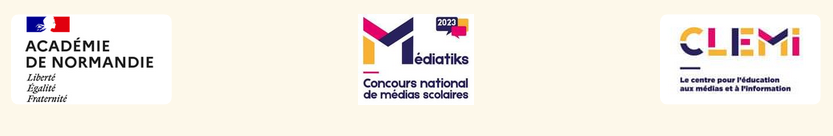 PALMARES MEDIATIKS NORMANDIE202355 productions étudiées par le jury académiqueCATEGORIE RADIOEcole :Radio Landisacq – Landisacq (61)Coup de cœur : Webradio Molière – Alencon (61)CollègeRadio Létot show. Létot, Bayeux (14)Coup de cœur : Radio Roger. Roger du Gard Bellême (61)Encouragement : Radio Bois d’Orceau. Collège de Tilly sur Seulles (14)Lycée Jacques a dit. Prevert, Pont Audemer (27)Coup de cœur : Bruyères FM. Les Bruyères. Sotteville Les Rouen. (76)Encouragement : RVH. Victor Hugo. Caen (14)CATEGORIE WEBTVEcoleWebtv des CM1. Ecole Fernand Léger. Caen (14)Coup de cœur : Ecole des jeux. Landisacq (61)       Encouragement : Ecole Les dominos. Val de reuil.  (27)CollègeLa tv de Mirbeau. Trévières. (14)Coup de cœur : Les nouvelles d’Emile. Giberville . (14)Deux encouragements : CB New’s. collège C. Bernard. Le Havre (76)Petit Quevilly. Collège Fernand Leger (76)CATEGORIE PRESSE ECRITE / EN LIGNEEcolePrix d’encouragement. Elémentaire. Ecole Jean Moulin. Val de reuil (27)CollègeLe magnifique. Collège Hastings. Caen (14) Prix d’encouragement. MIAM ! Collège Georges D’amboise. Gaillon (27)Lycée La vache Curie. Lycée Curie. Vire (14)Prix d’encouragement . Le monde de Margot. Lycée M. de Navarre, Alençon (61)CATEGORIE PHOTOGRAPHIECollège Le château de Ravalets. Collège Zola Cherbourg. (50)Petite histoire de la place d’Authie. HASTINGS. Caen (14)Les mains des artisans. Collège du Moulin de Haut . Percy (50)Coup de cœur : L’histoire de Caen en statues, HASTINGS. Caen (14)